УКРАЇНА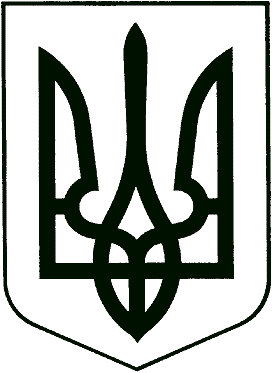 Черкаська міська радаДЕПАРТАМЕНТ ОСВІТИ ТА ГУМАНІТАРНОЇ ПОЛІТИКИНАКАЗм. ЧеркасиНа виконання наказу департаменту освіти та гуманітарної політики від наказ департаменту освіти та гуманітарної політики від 30.10.2017 №814 «Про проведення міського військово-патріотичного конкурсу «Герої не вмирають», присвяченого борцям за незалежність України у ХХ та ХХІ століттях», з метою активізації роботи з військово-патріотичного виховання серед учнівської молоді, сприяння поширенню пошуково-дослідницької роботи, формування патріотичних почуттів у підростаючого покоління та виховання поваги до історичного минулого свого народу, з 10 листопада 2017 року по 15 лютого 2018 року відбувся міський етап обласного військово-патріотичного конкурсу «Герої не вмирають», присвячений борцям за незалежність України у XX та XXI століттях серед вихованців (учнів) позашкільних та загальноосвітніх навчальних закладів міста. Конкурс проводиться за трьома напрямками:Борці за незалежність України у ХХ столітті (Українська революція 1917-1921 рр., повстанські і партизанські загони, що діяли на території України у 1917-1930 рр., боротьба ОУН-УПА, дисидентський рух та ін.).Герої  Революції Гідності та антитерористичної операції на сході України.Волонтери ХХІ століття.На конкурс було подано 13 робіт з 11 загальноосвітніх навчальних закладів: СШ №№13, 18, 28 ЗОШ №№7, 8, 22, 25, 29, 32, 34, НВО №36.  В порівнянні з 2016-2017 н.р. кількість робіт збільшилася в 3 рази.14 лютого 2018 року відбулося засідання журі конкурсу та визначено переможців відповідно до положення про конкурс.Н А К А З У Ю:Визначити переможцями міського військово-патріотичного конкурсу «Герої не вмирають», присвяченого борцям за незалежність України у ХХ та ХХІ століттях,  та нагородити дипломами департаменту освіти та гуманітарної політики Черкаської міської ради вихованців, членів пошукових груп, одноособових авторів:напрямок: «Борці за незалежність України у ХХ столітті (Українська революція 1917-1921 рр., повстанські і партизанські загони, що діяли на території України у 1917-1930 рр., боротьба ОУН-УПА, дисидентський рух та ін.)» ІІ місце – Дмитренко Валерія 11-М клас СШ №18 І-ІІІ ступенів Черкаської міської ради Черкаської області;ІІ місце – Квочко Михайло 10-М клас ЗОШ №25 І-ІІІ ступенів Черкаської міської ради Черкаської області;ІІІ місце – Овчаренко Антон 11-А клас ЗОШ №8 І-ІІІ ступенів Черкаської міської ради Черкаської області;ІІІ місце – Кузуб Віталій 10-М клас ЗОШ №25 І-ІІІ ступенів Черкаської міської ради Черкаської області;ІІІ місце – Чайка Вікторія 11-М клас ЗОШ №32 І-ІІІ ступенів Черкаської міської ради Черкаської області;напрямок: «Герої  Революції Гідності та антитерористичної операції на сході України» І місце – Майстренко Аліна 9-А клас ЗОШ №22 І-ІІІ ступенів Черкаської міської ради Черкаської області;ІІІ місце  - Негрун Олександра 11-М клас СШ №18 І-ІІІ ступенів Черкаської міської ради Черкаської області;ІІІ місце  - Сиротенко Сергій 9-Б клас, Шевченко Анна 11-У клас НВК №34 І-ІІІ ступенів Черкаської міської ради Черкаської області;ІІІ місце  - Попова Вероніка 9 клас ЗОШ №29 І-ІІІ ступенів Черкаської міської ради Черкаської області;напрямок: «Волонтери ХХІ століття»ІІІ місце  - Олексійчук Анжеліка 8-Б клас СШ №13 І-ІІІ ступенів Черкаської міської ради Черкаської області;ІІІ місце  - Гуреля Анна 11-А клас СШ №28ім. Т.Г.Шевченка І-ІІІ ступенів Черкаської міської ради Черкаської області;ІІІ місце - Раковська Єлизавета 9-А клас НВО №36 ім. Героїв-прикордонників І-ІІІ ступенів Черкаської міської ради Черкаської області.Направити на обласний етап конкурсу роботи таких учнів:Дмитренко Валерія 11-М клас СШ №18 І-ІІІ ступенів Черкаської міської ради Черкаської області;Квочко Михайло 10-М клас ЗОШ №25 І-ІІІ ступенів Черкаської міської ради Черкаської області;Чайка Вікторія 11-М клас ЗОШ №32 І-ІІІ ступенів Черкаської міської ради Черкаської області;Майстренко Аліна 9-А клас ЗОШ №22 І-ІІІ ступенів Черкаської міської ради Черкаської області;Попова Вероніка 9 клас ЗОШ №29 І-ІІІ ступенів Черкаської міської ради Черкаської області;Сиротенко Сергій 9-Б клас, Шевченко Анна 11-У НВК №34 І-ІІІ ступенів Черкаської міської ради Черкаської області;Олексійчук Анжеліка 8-Б клас СШ №13 І-ІІІ ступенів Черкаської міської ради Черкаської області;Гуреля Анна 11-А клас СШ №28ім. Т.Г.Шевченка І-ІІІ ступенів Черкаської міської ради Черкаської області;Раковська Єлизавета 9-А клас НВО №36 ім. Героїв-прикордонників І-ІІІ ступенів Черкаської міської ради Черкаської області.За якісну підготовку вихованців-переможців конкурсу нагородити дипломами їх керівників:Контроль за виконанням даного наказу покласти на завідуючу Черкаським міським методичним кабінетом установ освіти Косенкову І.А.В.о. директора  департаменту              				М.В. ШадловськийПодання:Завідуюча міським методичним кабінетом установ освіти                                                          І. А. КосенковаВнутрішні візи:Заступник директора департаменту – начальника управління освіти 					Є. П. СтепкоЗавідувач юридичним сектором					О. О. ХотінаВід№Про підсумки міського військово-патріотичного конкурсу «Герої не вмирають», присвяченого борцям за незалежність України у ХХ та ХХІ століттяхПро підсумки міського військово-патріотичного конкурсу «Герої не вмирають», присвяченого борцям за незалежність України у ХХ та ХХІ століттяхПро підсумки міського військово-патріотичного конкурсу «Герої не вмирають», присвяченого борцям за незалежність України у ХХ та ХХІ століттяхПро підсумки міського військово-патріотичного конкурсу «Герої не вмирають», присвяченого борцям за незалежність України у ХХ та ХХІ століттяхГончар Ольга Вікторівна-спеціалізована школа №13 І-ІІІ ступенів Черкаської міської ради Черкаської областіЛозова Ірина Василівна-спеціалізована школа №18 І-ІІІ ступенів Черкаської міської ради Черкаської областіМалега Людмила Іванівна  -загальноосвітня школа № 8 І-ІІІ ступенів Черкаської міської ради Черкаської областіПосікайло Лариса Миколаївна-загальноосвітня школа № 22 І-ІІІ ступенів Черкаської міської ради Черкаської областіІгнатьєва Анжела Володимирівна-загальноосвітня школа № 25 І-ІІІ ступенів Черкаської міської ради Черкаської областіРибалка Світлана Миколаївна-спеціалізована школа №28 ім. Т.Г. Шевченка І-ІІІ ступенів Черкаської міської ради Черкаської областіПоліщук Наталія Олексіївна-загальноосвітня школа №29 І-ІІІ ступенів Черкаської міської ради Черкаської областіКомпанієць Олексій Вікторович -загальноосвітня школа № 32 І-ІІІ ступенів Черкаської міської ради Черкаської областіЛазарєва Ірина Сергіївна-навчально-виховний комплекс «Загальноосвітня школа І-ІІІ ступенів  - ліцей спортивного профілю №34» Черкаської міської ради Черкаської областіХлипавка Леся Миколаївна -навчально-виховне об’єднання «Дошкільний навчальний заклад - загальноосвітня школа №36» ім. Героїв-прикордонників І-ІІІ ступенів Черкаської міської ради Черкаської області.